A Guide for a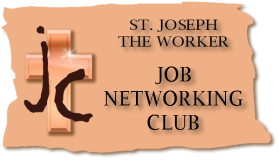 JOB SEEKING PREPAREDNESS PLAN I.   Actions to take while currently employed:Keep your Résumé and LinkedIn account updated Develop contacts external to your current employer – Network! - get email & telephone numbersDevelop list of potential references – to use when you are seeking employmentImprove your current skills, capabilities and qualifications – education, professional societies, certifications, etc.Fully understand your current benefits – determine what your options are if you lose your job (medical, retirement account, insurance, employer provided assistance programs, etc.)II.   Actions to take while seeking employment:Identify your capabilities and transferrable job skillsIdentify your Job Area of Interest - type of job and geographical areaResearch and identify pay /salary expectationsIdentify target companies - research and note details of company or organizationsPrepare your Résumés – basic and targeted (towards a specific job and company) Expand you contact network – volunteer activities, career fairs, tech meetings, professional societies, union halls, etc. Develop list of contacts— contact them, let people know that you are looking for a jobDevelop your reference list – do not put it on your résuméDevelop a portfolio, if appropriate – projects worked, media developed, certifications, patents, awards, training certificates, etc.Brand yourself - business cards, Facebook, LinkedIn, Twitter, etc. - review and be consistentDevelop a business-like approach to your job search activities - - - Spend 20 – 40 hours a week actively working your search planPrepare an “elevator speech” – a few sentences of what you can do and why you should be consideredSelect and prepare your interview outfitPrepare for telephone and video interviews Prepare a general set of job interview notes, including questions to askPrepare for interviews – company specific notes, résumé, references, dress, time, transportation, babysitting, your grooming and dress, etc.Develop a financial plan - prioritize spending, consider a part time job, seek assistance, if neededRegister with local temp and recruiting agencies, Alabama Career Center, AIDT (Alabama Industrial Training Agency), etc. (AIDT is the hiring and screening agency for Polaris, Remington, Toyota and others)Take special training, if appropriate – technical, re-certification, special courses, etc.Volunteer – to keep your skills current and to Network!